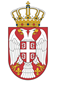 REPUBLIKA SRBIJA NARODNA SKUPŠTINAOdbor za spoljne poslove06 Broj 06-2/564-2124. decembar 2021. godineB e o g r a dNa osnovu člana 70. stav 1. alineja prva Poslovnika Narodne skupštineS A Z I V A M                                        43. SEDNICU ODBORA ZA SPOLjNE POSLOVEZA UTORAK, 28. DECEMBAR 2021. GODINE,SA POČETKOM U 12,00 ČASOVA	Za ovu sednicu predlažem sledećiD n e v n i   r e dUsvajanje zapisnika sa 7, 8, 9, 10, 11, 12, 21, 22, 23, 24, 25, 26, 27, 28, 29, 30, 31, 32, 33, 34, 35, 36, 37, 38, 39, 41. i 42. sednice Odbora za spoljne posloveInicijative za posetePoziv za učešće delegacije Odbora za evropske integracije na sastanku predsedavajućih Konferencije odbora za evropske poslove parlamenata država članica EU (KOSAK), Pariz, Francuska, 13-14. januar 2022. godine;Poziv za učešće predsednika Narodne skupštine, Ivice Dačića na Petoj konferenciji Ujedinjenih nacija za najmanje razvijene zemlje, Doha, Katar, od 22. do 27. januara 2022. godine;Poziv za učešće narodne poslanice Dubravke Filipovski, predsednice PGP sa Egiptom na Prvoj nedelji srpske kulture, Južni Sinaj, Egipat, od 22. do 29. januara 2022. godine;	Poziv za posetu Republici Poljskoj delegacije Poslaničke grupe prijateljstva sa Poljskom, u drugoj polovini januara 2022. godine;Poziv za posetu Republici Srbiji članu Odbora za spoljne poslove Bundestaga SR Nemačke, u prvoj nedelji februara 2022. godine;Poziv za posetu Republici Srbiji delegacije Poslaničke grupe prijateljstva sa Srbijom u Parlamentu Grčke, u prvoj polovini februara 2022. godine.Izveštaji o realizovanim posetamaIzveštaj o učešću članova Stalne delegacije NS RS u IPU na 143. skupštini IPU, održanoj od 24. do 30. novembra 2021. godine;Izveštaj o poseti delegacije Odbora za evropske integracije Parlamentu Mađarske, 6. decembra 2021. godine.Realizovani parlamentarni kontaktiZabeleška o učešću člana Stalne delegacije NS RS pri IPU Mladena Grujića na sastanku Nadzornog odbora Grupe 12+ Interparlamentarne unije, održanom 12. oktobra 2021. godine;Zabeleška o razgovoru predsednika Odbora za spoljne poslove Narodne skupštine, prof. dr Žarka Obradovića, sa prvim zamenikom predsednika Skupštine Republike Jakutije Ruske Federacije, Aleksandrom Žirkovim, održanom 9. decembra 2021. godine.	RaznoSednica će se održati u Domu Narodne skupštine, Trg Nikole Pašića 13, sala II.             Mole se članovi Odbora da u slučaju sprečenosti da prisustvuju sednici Odbora, o tome obaveste svoje zamenike u Odboru.     PREDSEDNIK ODBORA  Prof. dr Žarko Obradović 